Объекты спортаРесурсы для организации  занятий спортом обучающихся, в том числе инвалидов и детей с ОВЗ:В школе созданы все условия для занятий физической культурой и спортом. Спортивная база школы оснащена спортивным оборудованием и инвентарём, пригодным для безопасной эксплуатации и позволяющим реализовывать требования государственного стандарта в  полном объеме по  разделам учебной программы по предметной дисциплине "Физическая культура».В школе имеется спортивный зал. Он служит местом проведения уроков физического воспитания и занятий спортивных секций. Спортивный зал – 274 кв.м, оборудованный раздевалками: мужской и женской. Спортивный зал  размещается на первом этаже и изолирован от учебных кабинетов.На территории школы имеется спортивная площадка, построенная по проекту «Сельский спорт» в октябре 2018года: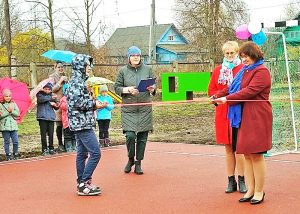 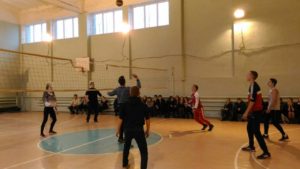 № п/пНаименование спортивного сооружения1Уличные тренажеры – 6 шт2Универсальная площадка3Полоса препятствий: Бревно-балансир «Ручеек»Бум «забавный змей»Бум-мостикДуги для подлезанияЛабиринт «Кроха»Мишень для бросания мяча «Махаон»Стен с двумя проемами для лазания4Спортивные комплексыБрусья гимнастические Спортивный комплекс СГК-6Спортивный комплекс СГК-8Спортивный комплекс СГК-25